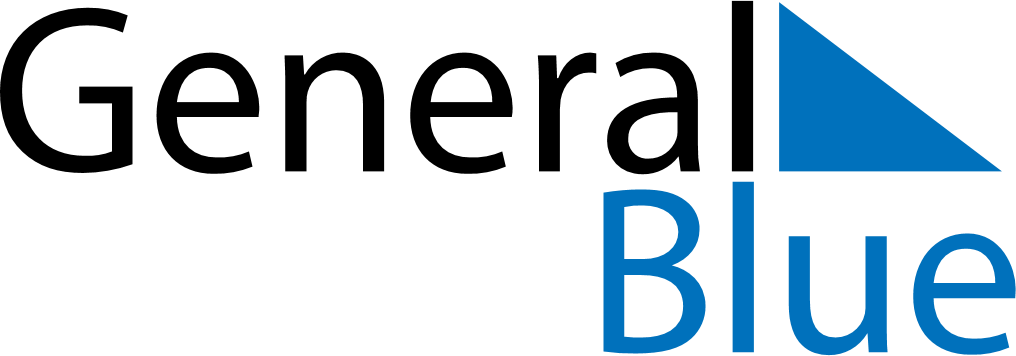 December 1983December 1983December 1983December 1983December 1983SundayMondayTuesdayWednesdayThursdayFridaySaturday12345678910111213141516171819202122232425262728293031